Western Australia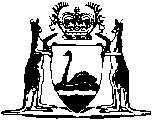 Muja-Centaur Coal Mine Railway Act 1951Western AustraliaMuja-Centaur Coal Mine Railway Act 1951CONTENTS-1.	Short title	12.	Authority to construct railway	1ScheduleMujaRailway to the “Centaur” Coal MineNotes	Compilation table	1Western AustraliaMuja-Centaur Coal Mine Railway Act 1951An Act to authorise the construction of a railway from Muja to the Centaur Coal Mine.1.	Short title 		This Act may be cited as the Muja-Centaur Coal Mine Railway Act 1951 1.2.	Authority to construct railway		It shall be lawful to construct and maintain a railway, with all necessary, proper, and usual works and conveniences in connection therewith, along the lines described in the Schedule.ScheduleMujaRailway to the “Centaur” Coal MineDescription of main line of railwayCommencing at a point on the Collie-Narrogin Railway about 137m. 22c. from Perth, and proceeding thence in an east-south-easterly direction for approximately 11 chains, and thence in a south-westerly direction for approximately 48 chains, and thence in a southerly direction for approximately 1 mile 50 chains, and thence in a south-south-easterly direction for approximately 59 chains, and thence in a southerly direction for approximately 63 chains, and thence in a south-south-easterly direction for approximately 23 chains terminating at a point approximately 1,650 yards, and in a general north-north-easterly direction from the north-west corner of Wellington Location 4169 as more particularly set out and delineated in red on map marked C.E. Plan No. 40208, deposited pursuant to Edw. VII. No. 47 2, section 96.Total length about 4 miles, 14 chains.Notes1	This is a compilation of the Muja-Centaur Coal Mine Railway Act 1951.  The following table contains information about that Act and any reprint 1a. Compilation table1a	On the date as at which this compilation was prepared, provisions referred to in the following table had not come into operation and were therefore not included in this compilation.  For the text of the provisions see the endnotes referred to in the table.Provisions that have not come into operation2	The Public Works Act 1902.3	On the date as at which this compilation was prepared, the Standardisation of Formatting Act 2010 s. 5 had not come into operation.  It reads as follows:5.	Schedule headings in railway Acts replaced	(1)	This section amends the Acts listed in the Table.	(2)	In each Schedule listed in the Table delete all of the Schedule before “Commencing at” and insert the identifier, title and shoulder note set out in the Table as a heading to the Schedule in the current format.TableShort titleNumber and yearAssentCommencementMuja-Centaur Coal Mine Railway Act 19519 of 1951
(15 Geo. VI No. 9)20 Nov 195120 Nov 1951Reprint 1: The Muja-Centaur Coal Mine Railway Act 1951 as at 26 Oct 2007Reprint 1: The Muja-Centaur Coal Mine Railway Act 1951 as at 26 Oct 2007Reprint 1: The Muja-Centaur Coal Mine Railway Act 1951 as at 26 Oct 2007Reprint 1: The Muja-Centaur Coal Mine Railway Act 1951 as at 26 Oct 2007Short titleNumber and yearAssentCommencementStandardisation of Formatting Act 2010 s. 5 319 of 201028 Jun 2010To be proclaimed (see s. 2(b))ActIdentifierTitleShoulder noteMuja-Centaur Coal Mine Railway Act 1951ScheduleLine of Muja - Centaur Coal Mine Railway[s. 2]